Załącznik nr 3 do Regulaminu                                          Regionalne Centrum 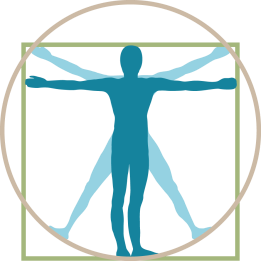                                      Naukowo-Technologiczne 	                                                     Podzamcze 45                                                     26-060 Chęciny                                                     tel. (41) 343 40 50                                                     faks (41) 307 44 76                                                     www.rcnt.pl                                                                      sekretariat@rcnt.pl Umowa najmuzawarta w dniu ........................ 2021 r. w Podzamczu pomiędzy: Województwem Świętokrzyskim- Regionalnym Centrum Naukowo-Technologicznym, Podzamcze 45, 26-060 Chęciny, NIP 959-18-66-812, REGON 260315067reprezentowanym przez Dyrektora Marcina Zawieruchę na podstawie pełnomocnictwa udzielonego przez Zarząd Województwa Świętokrzyskiego uchwałą Nr 1136/2019 z dnia 2 października 2019 roku zwanym dalej Wynajmującyma(w przypadku przedsiębiorcy wpisanego do KRS).....................................................................,  z  siedzibą w  ...............................  przy ulicy ..............................,  wpisaną do rejestru przedsiębiorców prowadzonego przez Sąd Rejonowy....................................................... Wydział Gospodarczy Krajowego Rejestru Sądowego pod numerem  KRS:  ...............,  wysokość kapitału zakładowego  ………..…………,  w przypadku spółki akcyjnej wysokość kapitału zakładowego……………….……….. , zwanym w treści umowy „Wykonawcą”, reprezentowanym przez:1.  ......................................(w przypadku przedsiębiorcy wpisanego do ewidencji działalności gospodarczej)(imię i nazwisko) .............................................................................., przedsiębiorcą działającym pod firmą..................................................... z siedzibą w .................................. przy ulicy  .............................., wpisanym do ewidencji działalności gospodarczej prowadzonej przez....................................................................... pod numerem .................................., zwanym dalej Najemcą,reprezentowanym przez: ……………………………………Wynajmujący i Najemca, wspólnie dalej zwani „Stronami”, a każdy z nich z osobna „Stroną”, zawierają umowę najmu lokali (zwaną dalej „Umową”), o następującej treści. §1 Przedmiot niniejszej umowy stanowi najem lokali 2.25 i 2.26 o łącznej powierzchni 97,29 m2 zlokalizowanych na I piętrze Budynku Biobanku oraz powierzchnia magazynowa 54 m2 zlokalizowanych w Budynku Hali Laboratoryjno-Produkcyjnej w Podzamczu 45, 26-060 Chęciny. Wynajmujący oświadcza, że przedmiot najmu znajduje się w jego zarządzie i stanowi własność Województwa Świętokrzyskiego.  W wynajętych lokalach Najemca prowadzić będzie działalność opisaną w załączniku złożonym przez Oferenta w ramach przedmiotowego postępowania. Najemca zobowiązuje się przekazać Wynajmującemu imienną listę osób korzystających z lokalu w terminie 7 dni licząc od dnia podpisania umowy. Najemca zobowiązuje się  do niezwłocznego aktualizowania wyżej wspomnianej listy w przypadku zmiany osób korzystającego z lokalu.Przekazanie lokali nastąpi protokołem zdawczo-odbiorczym w terminie do dnia ……….  Warunkiem przekazania lokali jest wniesienie przez Najemcę kaucji gwarancyjnej, o której mowa  w § 6 niniejszej umowy.  §2 1.Najemca zobowiązany jest do przestrzegania postanowień ”Regulaminu porządkowego  w obiektach Regionalnego Centrum Naukowo-Technologicznego” w Podzamczu i akceptuje postanowienia w nim zawarte bez zastrzeżeń.  Najemca zobowiązany jest do przestrzegania postanowień zawartych w Regulaminie konkursu dotyczącego rozliczania kosztów za media i akceptuje postanowienia w nim zawarte bez zastrzeżeń.  Najemca zobowiązuje się do korzystania z powierzchni wspólnych obiektów Regionalnego Centrum Naukowo-Technologicznego, w sposób jak najmniej uciążliwy dla innych użytkowników, w zakresie niezbędnym do prowadzenia przez Najemcę działalności gospodarczej.  § 3 Z tytułu najmu lokali, z zastrzeżeniem ustępów poniższych, Najemca płacił będzie Wynajmującemu miesięczny czynsz bazowy w wysokości ……………….zł netto (słownie: ………………………….. złotych 00/100) + podatek VAT wg. obowiązującej stawki.  Niezależnie od czynszu, o którym mowa w ust. 1, Najemca będzie płacił Wynajmującemu miesięczne opłaty dodatkowe za energię elektryczną, zgodnie z zapisami w Regulaminie konkursu w punkcie III.Najemca zobowiązany jest do płacenia czynszu oraz opłat dodatkowych, o których mowa w ust. 2 w terminie 14 dni licząc od dnia wystawienia faktury. Opłaty dodatkowe określone w § 3 ust. 2 mogą ulegać zmianom w przypadku zmiany norm  i obowiązujących stawek.  5. Czynsz i opłaty Najemca zobowiązany jest płacić Wynajmującemu z góry (do 10-go dnia każdego miesiąca) na podstawie wystawianych faktur VAT na wskazany rachunek.  6. W przypadku opóźnienia w zapłacie należności, Najemca zobowiązany jest do zapłaty odsetek  w wysokości ustawowej za opóźnienie w transakcjach handlowych7. W razie powstania zaległości w zapłacie zobowiązań w kwocie odpowiadającej 2 okresom płatności, Wynajmujący może rozwiązać umowę najmu bez zachowania okresu wypowiedzenia, po uprzednim wezwaniu Najemcy do zapłaty zaległości i wyznaczeniu dodatkowego terminu. Wynajmujący będzie wystawiał w każdym miesiącu faktury sprzedaży obejmujące należny czynsz  i opłaty dodatkowe.  Najemca upoważnia Wynajmującego do wystawiania faktur VAT bez podpisu płatnika oraz dostarczenia ich Najemcy za pośrednictwem poczty na adres korespondencyjny lub do rąk własnych.  W przypadku korzystania z lokali po rozwiązaniu umowy lub jej wygaśnięciu, Najemca zobowiązany jest płacić Wynajmującemu za każdy rozpoczęty miesiąc użytkowania lokali bez tytułu prawnego wynagrodzenie, stanowiące dwukrotność dotychczasowego czynszu oraz opłaty dodatkowe w obowiązującej wysokości.  § 4 Bez zgody wynajmującego lokale nie mogą być oddane osobie trzeciej w używanie ani podnajem, tak w całości jak i w części, pod rygorem rozwiązania umowy najmu bez wypowiedzenia. § 5 Wynajmującemu służy prawo rozwiązania umowy bez zachowania okresu wypowiedzenia w razie: powstania zaległości w zapłacie zobowiązań określonych w §3 w kwocie odpowiadającej dwóm okresom płatności, niewpłacenia w terminie kaucji gwarancyjnej określonej w § 6 niniejszej umowy, nieprzestrzegania „Regulaminu porządkowego w obiektach Regionalnego Centrum Naukowo-Technologicznego”, podnajęcia lokali osobie trzeciej bez zgody Wynajmującego, zmiany przez Najemcę przeznaczenia lokali, braku dbałości Najemcy o stan techniczny lokali, upadłość Najemcy. § 6 Tytułem zabezpieczenia roszczeń Wynajmującego o zapłatę czynszu, opłat dodatkowych oraz pogorszenia przedmiotu najmu, Najemca zobowiązany jest do wniesienia w terminie 7 dni od dnia podpisania umowy, kaucji gwarancyjnej w wysokości trzykrotności niniejszego czynszu (netto)  z tytułu najmu lokali. Kaucja powinna być wniesiona według wyboru Najemcy w formie pieniężnej na konto Wynajmującego nr…………………………Wpłacona kaucja w formie gotówki nie podlega oprocentowaniu ani waloryzacji. § 7 Umowa zostaje zawarta na okres 2 lat. Każdej ze Stron przysługuje prawo rozwiązania Umowy, z zachowaniem trzymiesięcznego okresu wypowiedzenia, ze skutkiem na koniec miesiąca kalendarzowego, następującego po miesiącu,  w którym dokonano wypowiedzenia. § 8 Strony umowy uzgadniają, że 1 zestaw kluczy zapasowych do najmowanych lokali pozostanie  w dyspozycji Wynajmującego. Zestawienie kluczy zapasowych zostanie dołączone do protokołu zdawczo-odbiorczego.  Klucze będą użyte przez Wynajmującego w sytuacji nagłego zagrożenia budynku (awarie) oraz w stanach zagrożenia życia i bezpieczeństwa oraz mienia pozostałych użytkowników budynku.  Wejście pracowników Wynajmującego do najmowanych lokali podczas nieobecności przedstawicieli Najemcy nastąpi po uprzednim telefonicznym poinformowaniu osoby wskazanej przez Najemcę w wykazie osób zgodnie z zapisami w  §1 ust. 4.W przypadku konieczności wymiany zamka w drzwiach (do któregokolwiek z lokali) przez Najemcę jeden egzemplarz klucza zapasowego Najemca zobowiązany jest przekazać Wynajmującemu.  § 9 1. W sprawach nieokreślonych niniejszą umową zastosowanie mają przepisy Kodeksu Cywilnego.  2.Najemca zobowiązany jest do powiadamiania Wynajmującego o wszelkich okolicznościach mogących mieć wpływ na realizację niniejszej umowy, w szczególności o zmianie adresu siedziby. § 10 Wszelkie zmiany umowy wymagają formy pisemnej pod rygorem nieważności. § 11 Umowa obowiązuje od dnia jej podpisania. § 12 Niniejszą umowę sporządzono w dwóch jednobrzmiących egzemplarzach, po jednym dla każdej ze stron.                  Najemca                                                                               Wynajmujący                                                                                                                                         